附件一：              个 人 报  名  表填表须知1.以上资料用于作品评选及获奖后联系寄送证书等，请认真填写清楚。2.作品提交后，如联系方式与地址有变更，请及时发送邮件告知组委会。3.作品类别请填相应的类别，如产品设计类-服装设计写A3、视觉传达类-品牌设计写B2。A产品设计类  ①产品设计 ②礼品饰品设计 ③服装设计 ④人物形象设计⑤ 界面设计B视觉传达类  ①标志设计 ②品牌设计 ③包装设计 ④书籍装帧设计 ⑤招贴设计C 环境艺术类  ①建筑设计 ②景观艺术 ③室内设计 ④展览展示附件二：           团  体  报  名  表填表须知1.以上资料用于作品评选及获奖后联系寄送证书等，请认真填写清楚。2.作品提交后，如联系方式与地址有变更，请及时发送邮件告知组委会。3.作品类别请填相应的类别，如产品设计类-服装设计写A3、视觉传达类-品牌设计写B2。附件三：年鉴排版尺寸 （整版、半版、1/4版任选其一）排版要求：作品分辨率为300dpi；文件格式为jpg；色彩模式为cmyk。排版说明：灰色部分是作者提供的图片排版，白色文字部分由大赛组委会统一排版。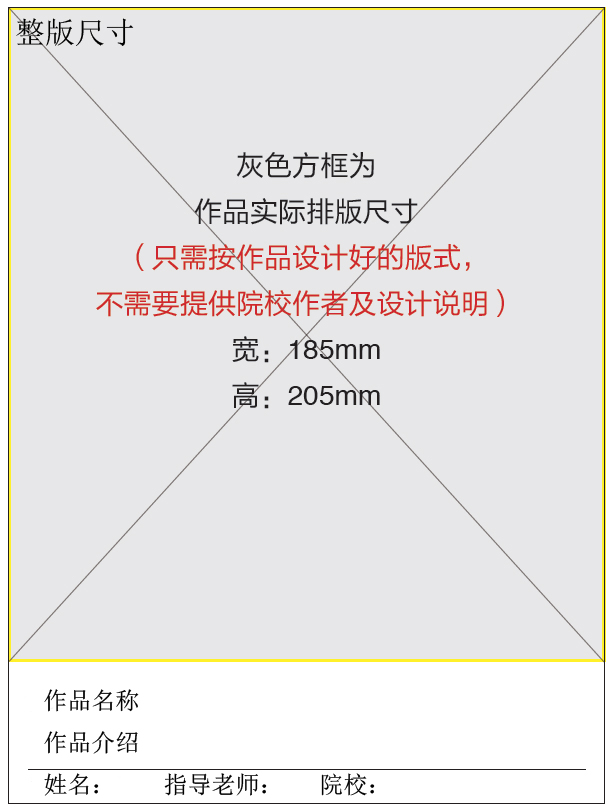 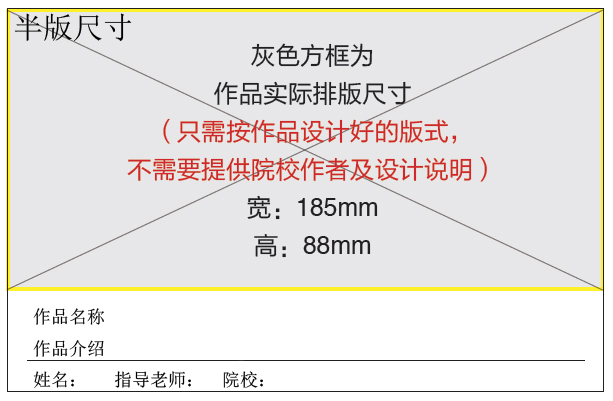 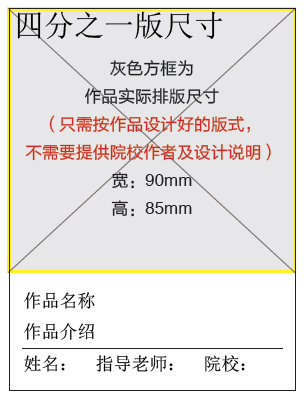 作品信息参赛组别□教师组     □学生组    （请在□中打√）□教师组     □学生组    （请在□中打√）□教师组     □学生组    （请在□中打√）作品信息作品类别作品信息作品名称作品信息设计说明(不超过150字)(不超过150字)(不超过150字)作者信息姓名电话作者信息QQ邮箱作者信息学校院系作者信息邮编地址指导教师姓名电话指导教师QQ邮箱发票信息发票抬头不开票可不写税号开票必填发票信息收件人及电话地址作品信息参赛组别□教师组     □学生组    （请在□中打√）□教师组     □学生组    （请在□中打√）□教师组     □学生组    （请在□中打√）作品信息作品类别作品信息作品名称作品信息设计说明(不超过150字)(不超过150字)(不超过150字)作者信息1姓名电话作者信息1QQ邮箱作者信息1学校院系作者信息1邮编地址作者信息2姓名电话作者信息2QQ邮箱作者信息2学校院系作者信息2邮编地址作者信息3姓名电话作者信息3QQ邮箱作者信息3学校院系作者信息3邮编地址指导教师姓名电话指导教师QQ邮箱发票信息发票抬头不开票可不写税号开票必填发票信息收件人及电话地址